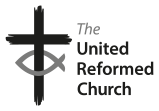 NUNEATON UNITED REFORMED CHURCHChristian witness in the local community for over 300 yearsOutlookFebruary/ March 2024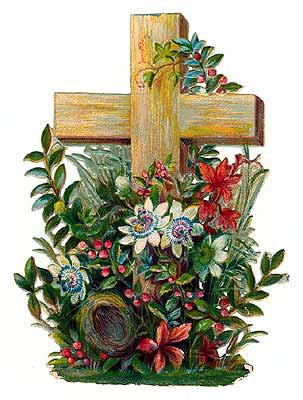 .We journey through Lent  from the wilderness, from darkness, into the light of Easter where we remember the Crucifixion and celebrate the Resurrection.REFLECTIONTimes and SeasonsWe have scarcely cleared away the remains of the Christmas festivities and we are already thinking about Lent.In fact, the Church calendar includes 40 days of the Christmas season ending on February 2nd, on the commemoration of the presentation of Jesus in the Temple and the ritual purification of Mary after childbirth.While the date of Christmas was fixed in the 4th Century, the celebration of Easter is a “moveable” feast.The Easter Season encompasses the time of preparation during the 40 weekdays of Lent and Holy Week, and is linked with Pentecost Sunday 50 days laterThe date of Easter is determined in each year through a calculation known as computus.  Easter is celebrated on the first Sunday after the Paschal full moon, which is the first full moon on or after 21st March (a fixed approximation of the March equinox). Calculating the date in advance requires a correlation between the lunar months and the solar year, while also accounting for the month, date, and weekday of the calendar.  The complexity arises because of the desire to associate the date of Easter with the date of the Jewish feast of Passover while separating the dating of Easter from the Hebrew calendar.The complex calculation can be found in the Book of Common PrayerTogether with a table of Easter dates to 2089https://www.bcponline.org/Misc/tables.htmlThe date of Easter Sunday is crucial for the sequence of the Christian year as many feast days are celebrated at a fixed interval of days (or weeks) before or after Easter Sunday.Lent begins on Ash Wednesday, 46 days before Easter DayPassiontide begins two weeks before Easter with Passion Sunday followed by Palm Sunday the Sunday before Easter. This marks the beginning of Holy Week with Maundy Thursday, Good Friday, and Holy Saturday culminating in Easter SundayThe sixth Sunday after Easter is known as Rogation Sunday followed by three Rogation days seeking a blessing for a community and its sustenance and leading up to Ascension Day, marked 40 days after Easter always falling on  a Thursday.Pentecost is celebrated 50 days (7th Sunday) after Easter and Trinity Sunday the following week.Between Pentecost and Advent Sundays are numbered as after Pentecost or alternatively after Trinity and the liturgical cycle begins again.There is a time for everything, and a season for every activity under the heavensa time to be born and a time to die,a time to plant and a time to uproot a time to kill and a time to heal, a time to tear down and a time to build,a time to weep and a time to laugh,a time to mourn and a time to dance,a time to scatter stones and a time to gather them,a time to embrace and a time to refrain from embracing,a time to search and a time to give up,a time to keep and a time to throw away,a time to tear and a time to mend,a time to be silent and a time to speaka time to love and a time to hate,a time for war and a time for peaceEcclesiastes 3From the Minister,It seems like we have hardly packed the Christmas decorations away and Lent is upon us, but here we are. As we once again to remember the road to Jerusalem, the events of Good Friday and the joy of Easter we will be meeting in person for our ‘Faithful Fridays’ (at 12 noon in the Bracher Hall) from 23rd February until we gather on Good Friday. But this year there is something else for us to have in mind – Leading Your Church into Growth. We have committed ourselves to praying and working for growth in our fellowship, and it will begin as we enter Lent.I do not need to rehearse the facts about church membership – not just in Nuneaton but across the country.We are all too aware that the number of people in our churches, and the Elders and Ministers who lead them, are getting fewer. But it does not have to be like this. Where churches pray and work for growth, things can change. Indeed, the evidence is that they do change. This should not surprise us – because God is faithful!Leading Your Church into Growth is a framework to help local churches pray and work for growth. It has itself grown, as more and more churches try it and see the benefits of intentional prayer and action towards growing our churches. The programme was founded by Robin Gamble around 30 years ago and now is shared throughout the UK, Europe, Australia, and New Zealand. It has its roots in the Church of England, but its participants now come from many traditions and theological perspectives.So, what does it entail? We will be undertaking the ‘Local Course,’ designed to be used to equip and empower local churches, like ours, to place growth at the heart of their life together. We will meet together to work through seven sessions, praying and planning for how we go forward. And then we will try to put our plans into practice. Of course, all that we will do will be underpinned by our prayers –  as the Book of Proverbs puts it, “Commit your work to the LORD, your plans will be established.” (Prov. 16:3)The first session of the Local Course looks at creating a culture of growth. Some of us have already had a taste of this session at an event we held back in November, and it encourages us to consider the kind of culture we have as a church and how much we want to grow. An interesting question, how much do we want to grow? What will we do differently to make it happen?The second session looks at how we might build growth into the calendar. What events and activities through the year can give us opportunities to invite others to join us (or give us an excuse to join others)?Subsequent sessions look at areas like ‘evangelism’ and what it might look like for us, how we might develop our worship in ways to help new people engage (and to encourage us to share it with others) and how we help people on their journey of faith (hint, this probably means encouraging ourselves on the journey too!).I hope that you will join us in this commitment. A lot of people have signed up already, but if you have not it is not too late to take part – you will be most welcome. Even if you cannot be part of the Local Course, please pray with us the Prayer for Growth:God of Mission,Who alone brings growth to your Church, Send your Holy Spirit to give,Vision to our planning,Wisdom to our actions,Joy to our worshipAnd power to our witness.Help our church to grow in numbers,In spiritual commitment to you,And in service to our local community, Through Jesus Christ our Lord. Amen.God bless,Allan.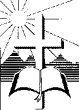 SUNDAY SERVICES 	FEBRUARY at Nuneaton 10. 45 amSun  4		Morning Worship with Holy Communion Led by Rev Dr Allan SmithSun 11		Morning Worship	Led by Rob Ballard Sun 17		Morning Worship 	Led by Margaret MarshallSun 25		Morning Worship 	Led by Richard GillettSERVICES 			MARCH at NuneatonSun  3		Morning Worship with Holy Communion Pastorate Service	Led by Rev Colin Offor Sun 10		Morning Worship 	Led by Rev Daniel CheyneSun 17 	Morning Worship 	Led by Rev Daniel Cheyne Sun 24th	Palm Sunday NO SERVICE AT NUNEATONPastorate Service Trinity Church Bedworth 	10.45 amFriday 29th	Good Friday  12.00 noon Led by Rev Dr Allan SmithSun 31st	Easter Sunday Morning Worship with Holy Communion					Led by Rev Dr Allan SmithPASTORATE SERVICE ON ZOOM SUN 24th  MARCH at BEDWORTH To provide an opportunity for those unable to attend church in person, To join by phone, dial any one of these numbers:0203 481 5240,   0131 460 1196 or  0203 481 5237When asked to enter your Meeting ID key in 226 258 804 # (do not forget the ‘#’).   When asked for a ‘Passcode’ enter 1972#You can join using a computer with this link 226258804 and the passcode 1972REVISED COMMON LECTIONARY READINGS	FEBRUARYFebruary 4 Fifth Sunday after the EpiphanyIsaiah 40:21-31; Psalm 147:1-12, 21c; 1 Corinthians 9:16-23; Mark 1:29-39 February 11  Last Sunday after the Epiphany Transfiguration2 Kings 2:1-12; Psalm 50:1-6; 2 Corinthians 4:3-6; Mark 9:2-9 February 14  Ash WednesdayJoel 2:1-2, 12-17; or Isaiah 58:1-12; 2 Corinthians 5:20b-6:10; Matthew 6:1-6, 16-21; Psalm 103 or 103:8-14February 18   First Sunday in LentGenesis 9:8-17; Psalm 25:1-9 1; Peter 3:18-22; Mark 1:9-15  February 25   Second Sunday in LentGenesis 17:1-7, 15-16; Psalm 22:22-30 ; Romans 4:13-25 ;Mark 8:31-38 or Mark 9: 2-9Lord, thy word abideth,
and our footsteps guideth;
who its truth believeth
light and joy receiveth.O that we discerning
its most holy learning,
Lord, may love and fear thee,
evermore be near thee!Author: H. W. Baker (1861)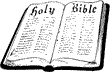 REVISED COMMON LECTIONARY READINGS MARCH 2024March 3  Third Sunday in LentExodus 20:1-17; Psalm 19; 1 Corinthians 1:18-25; John 2:13-22March 10   Fourth Sunday in LentNumbers 21:4-9; Psalm 107:1-3, 17-22; Ephesians 2:1-10;John 3:14-21March 17  Fifth Sunday in LentJeremiah 31:31-34; Psalm 51:1-13 or Psalm 119:9-16; Hebrews 5:5-10; John 12:20-33March 24   Palm / Passion SundayLiturgy of the PalmsMark 11:1-11 ; or John 12:12-16; Psalm 118:1-2, 19-29Liturgy of the PassionIsaiah 50:4-9a; Psalm 31:9-16; Philippians 2:5-11; ; Mark 14:1-15:47;  Mark 15:1-39, (40-47)March 28   Maundy ThursdayExodus 12:1-14 ; 1 Corinthians 11:23-26; John 13:1-17, 31b-35;  ; Psalm 116:1-2, 10-19 March 29   Good FridayIsaiah 52:13-53:12; Hebrews 10:16-25 ; Hebrews 4:14-16; 5:7-9; John 18:1-19:42; Psalm 22March 31  Easter SundayActs 10:34-43 ;  Isaiah 25:6-9; Psalm 118:1-2, 14-24; ; 1 Corinthians 15:1-11 ; Acts 10:34-43;  John 20:1-18; Mark 16:1-8MINISTRY OF PRAYERPrayer Circle Each week in our Prayer Circle members of our fellowship are named in the Prayers of Intercession during Morning Worship and remembered in all our prayers during the following week.Please remember in your prayersWeek beginning February  4		Diana CollettFebruary 11		Ruth and Richard GillettFebruary 18		Janice and Peter GordonFebruary 25		Laraine HaddonWeek beginning 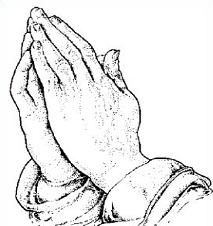 March  3		Fiona & Robert KinghornMarch 10		Pat Lane March 17		Margaret & David MarshallMarch 31		Janet NewboroughAnd all who are unwell or receiving medical care at this time Prayer Book	A prayer book is kept in the sanctuary for prayer requests to be included in the prayers of intercession. Please ensure that those included are happy to be named in communal prayerPrayer ChainWe have a list of people who are willing to pray in complete confidence in their own home when contacted by telephone for those in special or urgent need.  OUR VISION PRAYERPlease pray with us as we seek God’s purpose for our church. We give thanks for those who travelled the journey of faith before us and their life and witness. We give thanks for our present - the Church and the community we are part of. We pray for our searching - give us guidance to discern how we might worship you more fully, how we might deepen our discipleship and serve you better in the community in the future.We pray for the wisdom, the strength, and the courage to do what the Spirit challenges us to do.AmenA Prayer for the Church–	 from URC Daily Devotion 13th Oct 2019						Reflection on Psalm 118Heavenly Father,we thank you for the things that link us:for shared worship,fellowship in prayer,opportunities to read and study the Bible together,the forging of bonds and friendship,ways to express together a caring, loving spirit in our congregation,our home and communitythat all can see who we owe our allegiance to and whom we serve.Accept our love and thanks, in the Saviour’s name.Amen.MINISTRY OF FLOWERSFlowers for the sanctuary are provided each week by members and friends often in memory of a family member or to mark a special anniversary  The church is grateful to those who contribute to this ministry which enhances the beauty of our church and contributes to the atmosphere for worshipAfter the morning service the flowers are given as a token of the love and prayers of our church family.  Recipients include those named in our weekly Prayer Circle and those both within our church and in the wider community known to us to have a special need for prayerful concern or to share in a special joy.Although flowers are not arranged in the sanctuary during the Advent and Christmas period, they are made available for special need and given at other times to those named in the Prayer Circle during this period  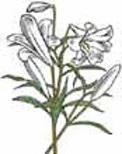 February 					4 	Mary Worley					11 	Ann Ballard					18 	Rita Burrows					25 	Sandra RyanMarch					3 	Pamela Carter					10 	Janet Newborough					17	Cindy Russell					31	Jenny ChatwinApril  7 	Doreen SpareBible Study and discussion for the PastorateAt Horeston Grange ChurchWednesday February 14th 2024 2.00 pmALL WELCOMEto receive the session handout and log in details please send your email address to Diana (urc.newsletter@outlook.com)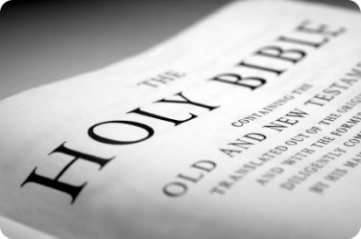 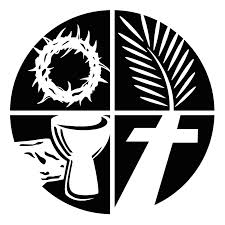 FAITHFUL FRIDAYS IN LENTPlease join us in the Bracher Hall  at noon on Fridays during Lent for a short act of worship/meditation to be led by members of the Worship Group with tea/coffee and biscuits.  Series beginning on Friday February 23rd through to a service in Church Good Friday March 29th led by Allan.FIND ALL THE BOOKS OF THE BIBLE HIDDEN IN THIS WORD SEARCHACTS    AMOS     APOSTLES    CHRONICLES    DEUTERONOMYESTHER    EXODUS    EZRA    GENESIS    HOSEAJAMES    JOB	    JOEL    JOHN    JONAHJOSHUA    JUDE    JUDGES	    KINGS    LAMENTATIONSLEVITICUS    LUKE    MARK	    MICAH    NAHUMNEHEMIAH    NUMBERS     PETER    PSALMSREVELATION    RUTH    SAMUEL    TITUSFROM THE CHURCH SECRETARYTwelve  members attended our January Church Meeting on zoomChristmas CelebrationsWe celebrated with a number of well attended events, starting with the Ecumenical Crib service at the beginning of Advent, Faithful Fridays in Advent, and through to Christmas Day. Thanks to all who helped to decorate the church and clear away after Epiphany.The response to our appeal for the Nuneaton Food Bank was amazing and greatly appreciated.New Year New BeginningsWe are looking forward to leading our church into growth.A number of people have “signed” up and we are looking to find a meeting day and time to suit as many as possible.If meeting is not your thing, please pray for this initiative.Our next meeting will be the Annual General meeting to be held on March 20th 2024 in the Small ChapelPlease put the date in your diaries and join us, if you are able, to share in the discussion and decision makingAnnual Reports to be presented at the AGMReports from the various post holders in the church will be circulated with the agenda prior to adoption at the AGMWill those involved please send me your annual reports for 2023 as soon as possible (deadline February 25th) to allow time for collation, printing, and circulation.DianaANNIVERSARIESFebruary 2024 marks the 10th anniversary of my role as Newsletter “Editor”, a role which as the number of contributors declined, increasingly involved finding material to make the issue worth the annual subscription of £5 for 10 issuesAfter 5 years, December 2018 saw the 50th and final issue of the Newsletter in its regular format  So, 2019 was the first year for several decades without a monthly Newsletter as a means of sharing news, views, and notices of events.January 2024 also marked the 8th anniversary of the introduction of the Sunday Post as an “in house” information leaflet and a spin off from the Newsletter to replace the previously purchased “Link”We have produced some 400 issues over 8 years At our Church meeting back in January 2019, it was suggested that we produce a monthly” communication” sheet to complement the Sunday Post where space is limited. Wearing my secretary’s hat, I missed having a vehicle for sharing news, views, and notices of events and so in October 2019 “Outlook” was born.Outlook has been made freely available to worshippers and visitors to our churchWe do have a number of readers in the extended church family who receive copies by post and I also produce a “big print” version available on request.  We also currently have several email readers both local and from further afield Outlook helped to keep us in touch during the period of lockdown and closure when copies were posted/ delivered to all until we were again able to meet in person. Preparation of the material is time consuming from finding/writing material to make the issue worthwhile, and then printing, stapling, folding, labelling and distribution including by post and email.  I must record my thanks to my team mate Robert who put up with my preoccupation with producing the text and stapled and folded almost every copy for ten yearsSadly, the effort of producing a monthly edition became too onerous and from April 2023 we decided to produce one issue every two months. This has its own challenges to include events planned for two months ahead.I am most grateful to Ruth who took over the tasks of printing the Sunday Post and printing and stapling Outlook from April 2023 and for her Word Search puzzles which help to keep our brains active.We hope that Outlook continues to provide a valuable link in the chain that binds our church family together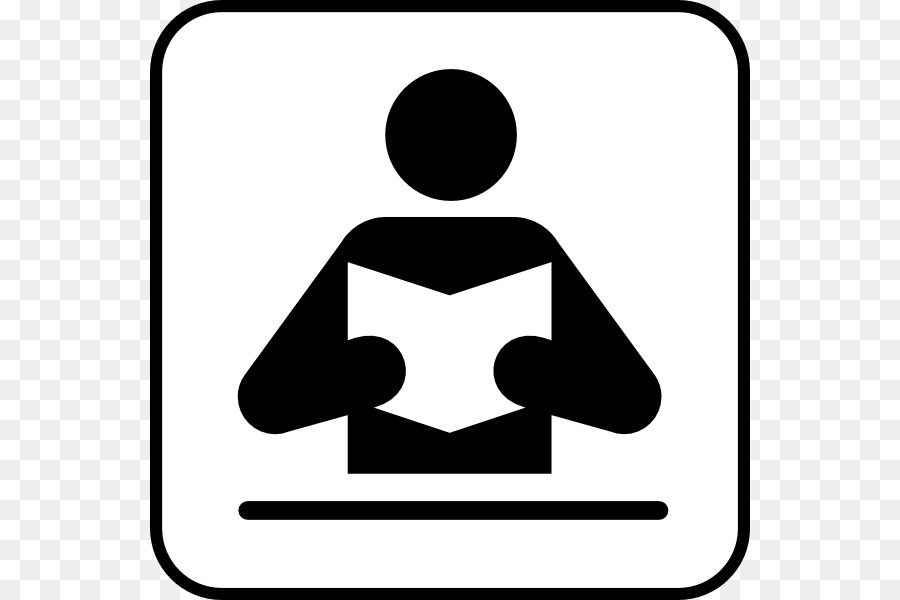 ObituaryIt is with sadness that I record the death of Robert Collett, on December 1st 2023, loving husband of 50 years.  He was a faithful member of the church and a huge support in all my many church activities.  He will be much missedSincere thanks for the many messages of sympathy and support which have been a greatly appreciated. Also, to those who attended the service of thanksgiving with special thanks to Colin and RuthThank you also to those who made donations to the PDSA in Robert’s memory which have totalled £1016Diana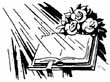 God, you have not promised skies always blue,
Flower-strewn pathways all our lives through;
God, you have not promised sun without rain,
Joy without sorrow, peace without pain.
But you have promised strength for the day,
Rest for the labour, light for the way,
Grace for the trials, help from above,
Unfailing kindness, undying love;
Through Jesus Christ our Lord.  Amen.In SympathyWe extend sympathy to Jenny Oliver and family on the loss of a dear brother and uncleBirthday Congratulations To Rita Burrows who recently celebrated a Special Birthday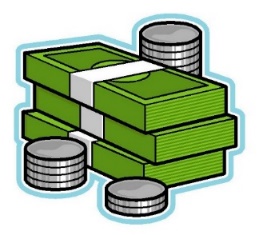 OFFERTORYThank youThank you so much once again to all who regularly send in their offertory by cheque or BACsOffertory		November 2023 		£833			December 2023		£1086.96Prayer Lord God, whatever we feel called to offerour time, our talents, our treasure we bring it to you We thank you for the gifts you give us and ask your blessing on our offerings and ask for you guidance as we discern how best these resources can be used to support your Church.AmenWe do not make a “collection” during the Sunday morning servicefor those wishing to donate cash on Sundaysthere are boxes for offertory at the back of the church near the exits.Please continue to set aside your weekly offertory if you are able.  Please send cheques toJenny Oliver	203, Weddington Road Nuneaton CV10 0HEFor BACs transfers our bank details are:Bank name 		Virgin moneyAccount Name 	Nuneaton United Reformed ChurchSort Code 		05-06-43Account Number	41771804We extend a warm welcome to allSunday Morning Worship 10.45 amHoly Communion is celebrated on the first Sunday each monthThe Church is open for Prayer, Quiet Reflection or just to look around Saturday Mornings between 10 am and 12 noonBaptisms and Marriages by arrangement – contact Church SecretaryCONTACTSPASTORATE WEBSITE  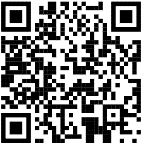 https://www.nwpastorate.org.uk/nuneaton-urc/about-us/CHURCH2, Chapel Street, Nuneaton CV11 5QH 02476 375010   (ansaphone)MINISTER 		Rev Dr Allan Smith			11, Fleece Lane Nuneaton CV11 6BS02477 921338		allan.smith@urcnorthwarwickshire.org.ukCHURCH SECRETARY Mrs D M Collett 	209, Hinckley Road Nuneaton CV 11 6LL02476 346175 	urc.newsletter@outlook.comCHURCH FINANCESContact Church SecretaryFACILITIES MANAGERMr P Williams, 73 Ashleigh Drive, Nuneaton. CV11 6GQ02476 385540SAFEGUARDING OFFICERMrs J Oliver		02476 387065ROOM HIREContact	Mrs J Oliver	02476 387065ACTSJGALBCREVELATIONPDEOHEAABOJSFRETEPGHOFENANIMJKOTLMVNMARKSLOPCEHEOQNHREISTUJITVWXISANYSAEZZTITUSNLAHFMIITBCHRDEIFDGHGEXODUSMAHNAHUMCEMNOSSISJKEETLESEGDUJOHNPQRESEMHISMLASPSAMUELTUAKVAEOWYMONORETUEDXYUZAJNNUMBERSBCRUTHDLEFAUHSOJSELCINORHC